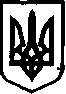 УКРАЇНАНОВООДЕСЬКА МІСЬКА РАДА НОВООДЕСЬКОГО РАЙОНУ МИКОЛАЇВСЬКОЇ ОБЛАСТІРІШЕННЯ № 21 грудня 2018 року ХХХ IV сесія сьомого скликанняПро  затвердження Програми відшкодуваннярізниці в тарифах комунальному підприємству "Новоодеський міський водоканал" на   житлово- комунальні послуги для населення  на 2019  рік    Відповідно до п. 27 ч.1 ст. 26, ст. 59, ст.64 Закону України "Про місцеве самоврядування в Україні", ст. 31 Закону України "Про житлово - комунальні послуги", ст. 9 Закону України "Про ціни і ціноутворення", Новоодеська міська рада ВИРІШИЛА:1. Затвердити Програму відшкодування різниці в тарифах комунальному підприємству "Новоодеський міський водоканал" на   житлово - комунальні послуги для населення  на 2019  рік, згідно додатку 1.2. Затвердити розрахунок різниці в тарифах на житлово - комунальні послуги по комунальному підприємству "Новоодеський міський водоканал", згідно додатку 2. 3. Контроль за виконанням цього рішення покласти на постійну комісію з  питань планування бюджету, фінансів та соціально - економічного розвитку міста.Міський голова                                                                           О. П. ПоляковДодаток 1до рішення міської ради№ ____ від 21.12.2018 року   Програма відшкодування різниці в тарифах комунальному підприємству "Новоодеський міський водоканал" на   житлово - комунальні послуги для населення на 2019  рік1.Загальна характеристика ПрограмиІІ Визначення проблеми, на розв'язання якої спрямовані заходи ПрограмиКомунальне підприємство "Новоодеський міський водоканал" здійснює свою діяльність на підставі Статуту затвердженого рішенням Новоодеської міської ради. Основними видами діяльності підприємства є надання житлово - комунальних послуг з водопостачання.Згідно зі статтею 31 Закону України "Про житлово - комунальні послуги" орган місцевого самоврядування встановлює тарифи на житлово - комунальні послуги в розмірі не нижче економічно обгрунтованих витрат на їх виробництво. У разі встановлення органом місцевого самоврядування тарифів на житлово - комунальні послуги на рівні , що унеможливлює отримання прибутку, орган, який їх затвердив, зобов'язаний відшкодувати з відповідного місцевого бюджету виконавцю різницю між встановленим розміром цін/тарифів та економічно обгрунтованими витратами на виробництво цих послуг.В разі змін цін на складові тарифів, збільшення мінімальної заробітної плати, податків та зборів діюче законодавство, зокрема, постанова Кабінету Міністрів України від 1 червня 2011 року №869 "Про забезпечення єдиного підходу до формування тарифів на житлово - комунальні послуги" з метою недопущення збитковості підприємств , які надають такі послуги, передбачає коригування тарифів за відповідними складовими.Проте, сама процедура коригування, організаційні та технологічні зміни на підприємствах, не дозволяють здійснювати коригування діючих тарифів при кожній зміні цін на складові. В результаті на підприємствах створюються значні суми кредиторської заборгованості, в тому числі по заробітній платі, податках, оплаті за енергоносії. Виробник комунальних послуг через відсутність коштів не в змозі проводити поточні ремонти мереж.На сьогоднішній день, відсутність відшкодувань втрат комунальних підприємств в розмірі різниці між фактичними втратами та нарахуваннями за надані послуги відповідно до діючих тарифів ставить під загрозу стабільність забезпечення населення житлово - комунальними послугами належної якості і може призвести до:- припинення або суттєвого обмеження  надання цих послуг;- виникнення заборгованості за спожиту електроенергію та по заробітній платі;- нарахування підприємствам штрафних санкцій і пені за несвоєчасні і неповні розрахунки за енергоносії та по податковим  зобов'язанням. Відповідно до пункту 5 статті 91 Бюджетного кодексу, місцеві бюджети мають право передбачати кошти на фінансування програм розвитку житлово - комунального господарства та благоустрою населених пунктів.Дана Програма розроблена на виконання та з дотриманням Бюджетного кодексу України, Закону України "Про житлово - комунальні послуги", Закону України "Про ціни і ціноутворення", постанови Кабінету Міністрів України "Про забезпечення єдиного підходу до формування тарифів на житлово - комунальні послуги".ІІІ Мета Програми Прийняття даної Програми має за мету:- прогнозування та виділення з міського бюджету коштів для відшкодування різниці в діючих тарифах та економічно обгрунтованих витратах, пов'язаних з наданням житлово - комунальних послуг для населення;- забезпечення беззбиткової діяльності комунальних підприємств відповідно до вимог Господарського колексу України та ст. 31 Закону України "Про житлово - комунальні послуги";- збереження кількості і якості надання послуг з водопостачання;- забезпечення своєчасних розрахунків населення за надані послуги.IV   Шляхи та засоби розв'язання проблеми, обсяги та джерела фінансування Серед альтернативних способів досягнення цілей даної Програми є:1)   Збереження існуючого стану без відшкодування різниці в тарифах з міського бюджету.Ця альтернатива є неприйнятною, оскільки порушує діюче законодавство і потребує негайного вирішення. У разі збереження існуючого стану може порушитися режим та якість надання послуг.2) Своєчасне встановлення більш високих економічно обгрунтованих тарифів.Ця альтернатива є неприйнятною з двох причин:- своєчасність процедури перегляду тарифів неможлива з-за самої процедури її встановлення;- часте підвищення тарифів для населення не бажане з соціально - політичних мотивів.3) Виділення коштів з державного бюджету для відшкодування різниці в тарифах.Відшкодування вказаних коштів з державного бюджету здійснюється за складною процедурою, з врахуванням значної кількості обмежень та лише на покриття боргів за спожиту електроенергію і по податкам. Боргів за електроенергію, як правило, не буває, з причини загрози її відключення.    4) Виділення з міського бюджету коштів для компенсації різниці в тарифахЦя альтернатива є прийнятною, тому що запропоноване рішення є найбільш збалансованим.З метою врахування інтересів як споживачів послуг, так і КП "Новоодеський міський водоканал", вирішення проблеми, зазначеної в пункті 1 цього Аналізу, пропонується здійснити шляхом прийняття рішення Новоодеської міської ради про затвердження Програми відшкодування різниці в тарифах комунальному підприємству "Новоодеський міський водоканал" на житлово - комунальні послуги для населення на 2019 рік.V  Фінансове забезпечення ПрограмиФінансове забезпечення Програми здійснюється за рахунок коштів міського бюджету, у межах сум, затверджених на відшкодування різниці між затвердженим розміром ціни (тарифу) та розміром економічно обгрунтованих витрат на виробництво (надання) житлово - комунальних послуг на відповідний бюджетний рік.VI Фінансування ПрограмиФінансування  Програми здійснюється порядком:1. Фактичне відшкодування різниці в тарифах для комунального підприємства "Новоодеський міський водоканал" проводиться на підставі щомісячного розрахунку різниці між розміром ціни (тарифу) на житлово - комунальні послуги для населення та розміром економічно обгрунтованих витрат на житлово - комунальні послуги, що затверджується рішенням виконавчого комітету Новоодеської міської ради.2.  Централізована  бухгалтерія здійснює  перерахування коштів міського бюджету одержувачу бюджетних коштів - КП "Новоодеський міський водоканал" на рахунки, відкриті в ГУДКСУ в Миколаївській області. 3. Фінансування заходів Програми   здійснюється в межах фінансових можливостей міського бюджету.VII Очікувані результатиВиконання положень Програми дасть змогу:- виконати вимоги Закону України "Про житлово - комунальні послуги";- забезпечити роботу  комунального підприємства "Новоодеський міський водоканал" без збитків;- своєчасно сплачувати податки, збори та інші платежі;- належно виконувати зобов'язання роботодавця перед працівниками підприємства по оплаті праці;  - покращити якість надання послуг. VIII Контроль за виконанням ПрограмиКонтроль за виконанням Програми покладається на постійну комісію з питань планування бюджету, фінансів та соціально - економічного розвитку міста.            Додаток 2до рішення міської ради№ ____ від 21.12.2018 року   Розрахунок різниці в тарифах на житлово - комунальні послуги по комунальному підприємству "Новоодеський міський водоканал" (код ЄДРПОУ  36514389)Керівник підприємства                  _________                   ___________________Головний бухгалтер                        _________                 ____________________М.П.1Ініціатор розроблення ПрограмиКомунальне підприємство "Новоодеський міський водоканал"2Розробник програмиВиконавчий комітет Новоодеської міської ради3Співрозробники ПрограмиКомунальне підприємство "Новоодеський міський водоканал"4Учасники Програми Виконавчий комітет Новоодеської міської радиКомунальне підприємство "Новоодеський міський водоканал"5Термін реалізації Програми2019 рік6Перелік місцевих бюджетів, які приймають участь в виконанні ПрограмиМіський бюджет 7Загальних обсяг фінансових ресурсів, необхідних для реалізації Програми, тис. грн.1194,68В тому числі бюджетних коштів, тис. грн.1194,69Основні джерела фінансування Міський бюджетЗаходи ПрограмиДжерела фінансуванняОрієнтовний обсяг фінансових ресурсів, тис. грн.Очікуваний результатВідшкодування різниці в тарифах КП "Новоодеський міський водоканал"Міський бюджет1194,6В- забезпечення беззбиткової діяльності підприємства в частині надання послуг;- дотримання вимог діючого законодавства;- отримання споживачем якісних житлово - комунальних послуг ПеріодФактичні нарахування згідно із  затвердженими для населення тарифами, грн. Фактичні витрати з   надання послуг для населення(повна собівартість),грн.Різниця між фактичними витратами та  фактичними нарахування, грн. Сума, що відшкодована за попередній період, грн.Обсяг заборгованості по різниці в тарифах, грн. 